FACULTY OF ENGINEERING DEPARTMENT OF ELECTRICAL AND ELECTRONICS ENGINEERINGFIRST LINE OF TITLE FIRST LINE OF TITLE FIRST LINE OF TITLE
SECOND LINE OF TITLE SECOND LINE OF TITLE SECOND LINE OF
THIRD LINE OF TITLE THIRD LINE OF TITLE THIRD LINE OFBACHELOR OF SCIENCEGRADUATION PROJECTYOUR FULL NAME G C S U O ISUPERVISOR: CHAIR NAMEMONTH YEARPROGRAM: ELECTRICAL AND ELECTRONICS ENGINEERINGFFACULTY OF ENGINEERING DEPARTMENT OF ELECTRICAL AND ELECTRONICS ENGINEERING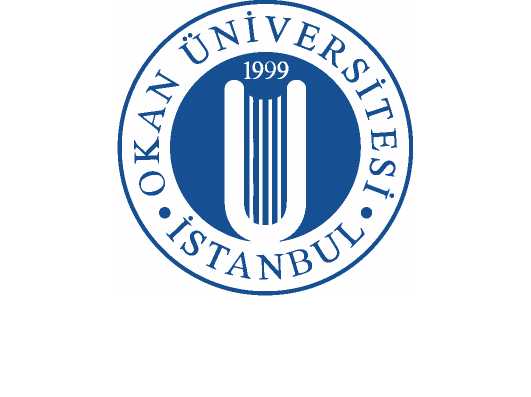 FIRST LINE OF TITLE FIRST LINE OF TITLE FIRST LINE OF TITLE
SECOND LINE OF TITLE SECOND LINE OF TITLE SECOND LINE OF
THIRD LINE OF TITLE THIRD LINE OF TITLE THIRD LINE OFA GRADUATION PROJECT
submitted byYOUR FULL NAME G C S U O Iin partial fulfillment of the requirements for the degree of
BACHELOR OF SCIENCEMonth YearProgram: Electrical and Electronics EngineeringFIRST LINE OF TITLE FIRST LINE OF TITLE FIRST LINE OF TITLESECOND LINE OF TITLE SECOND LINE OF TITLE SECOND LINE OF
THIRD LINE OF TITLE THIRD LINE OF TITLE THIRD LINE OFA GRADUATION PROJECT
byYOUR FULL NAME G C S U O İsubmitted to the Department of Electrical and Electronics Engineering ofOKAN UNIVERSITYin partial fulfillment of the requirements for the degree of
BACHELOR OF SCIENCEApproved by:Chair Name SupervisorMember Name
MemberMember Name
MemberMember Name
MemberMember Name
MemberMonth YearProgram: Electrical and Electronics EngineeringIIABSTRACTFIRST LINE OF TITLE FIRST LINE OF TITLE FIRST LINE OF TITLE
SECOND LINE OF TITLE SECOND LINE OF TITLE SECOND LINE OF
THIRD LINE OF TITLE THIRD LINE OF TITLE THIRD LINE OFPlace your abstract between these braces. The text of your abstract must not exceed 350 words. Place your abstract between these braces. The text of your abstract must not exceed 350 words. Abstract and Keywords must be within one page.Keywords: KeywordsiiiKISA OZETILK SATIR
İKİNCİ SATIR
ÜÇÜNCÜ SATIR(Çalışmanızın özetini bu parantezler arasına yazınız. Özet 350 kelimeyi geçmemelidir.Anahtar kelimeler ve özet bir sayfa içinde kalmalıdır.Anahtar Kelimeler: Anahtar KelimelerıvTo NamevACKNOWLEDGMENTSPlace your acknowledgment within these braces.vıTABLE OF CONTENTSLIST OF TABLES	viiiLIST OF FIGURES	 ixSYMBOLS	 xACRONYMS	 xiINTRODUCTION	 1Section Title	 1Subsection title	 1Subsection title	 1Subsection title	 2CHAPTER 2 TITLE 	10Section Title	10Subsection title	10Subsection title	10SUMMARY AND CONCLUSION SUMMARY AND	CONCLUSIONSUMMARY AND CONCLUSION	12Section Title Section Title Section Title Section Title SectionTitle Section Title Section Title Section Title Section Title	12Subsection title Subsection title Subsection title Subsec-tion title Subsection title Subsection title	Subsection title . . . 12Subsection title Subsection title Subsection title Subsection title Subsection title Subsection title Subsection title Subsection title	13Subsection title	13REFERENCES	15APPENDIX A	17APPENDIX B19viiVITA21viiiLIST OF TABLESExample Table	 6This is a table template 2	 6This is a table template 3	 7Example Table Example Table Example Table Example Table Ex-ample Table 	132.	Example Table	173.	Example Table	20ıxLIST OF FIGURESOKAN LOGO1	 290° rotated OKAN LOGO	 3OKAN LOGO JPG (you can use ebb tool (with Miktex) to extractboundlng box)	 4Caption of subfigures (a), (b) and (c)	 4Landscape OKAN LOGO	 5OKAN LOGO	11Measurement Result Measurement Result Measurement Result Mea-surement Result	142.	Measurement Result 	183.	Measurement Result 	20xSYMBOLSa Alpha P BetaxıACRONYMSTV Television TL Turkish LiraINTRODUCTIONThis is the first chapter. This is the first chapter. This is the first-chapter. This is the first chapter. This is the first chapter. This is the first chapter. This is the first chapter. This is the first chapter. This is the first chapter. This is the first chapter. This is the first chapter. This is the first chapter.Section TitleThis is the first section. This is the first section. This is the first section. This is the first section. This is the first section. This is the first section. This is the first section. This is the first section. This is the first section. This is the first section.This is the first section. This is the first section. This is the first section. This is the first section. This is the first section. This is the first section. This is the first section. This is the first section. This is the first section. This is the first section.This is the first section. This is the first section. This is the first section. This is the first section. This is the first section. This is the first section.Subsection titleThis is the first subsection. This is the first subsection. This is the first subsection. This is the first subsection. This is the first subsection. This is the first subsection. This is the first subsection. This is the first subsection. This is the first subsection. This is the first subsection.Subsection titleThis is the second subsection. This is the second subsection. This is the secondsubsection. This is the second subsection. This is the second subsection. This is2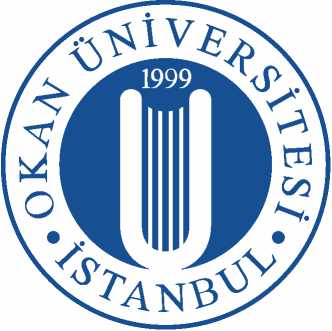 OKAN ÜNİVERSİTESİ—	İSTANBULFig. 1.1. OKAN LOGO3the second subsection. This is the second subsection. This is the second subsection. Footnote 1 Another Footnote 1 2 3Subsection titleThis is the second subsection. This is the second subsection. This is the second subsection. This is the second subsection. This is the second subsection. This is the second subsection. This is the second subsection. This is the second subsection. Reference to subsection 1.1.1.1 Footnote Text will go here2Another Footnote Text will go here3 Test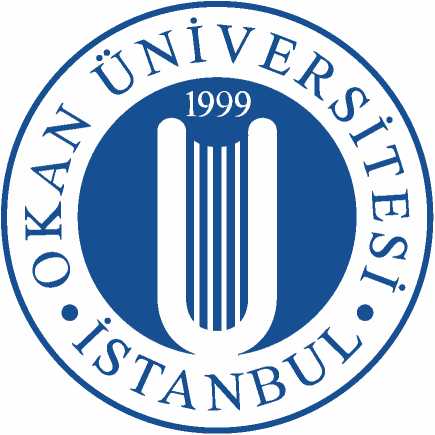 ° OKAN ÜNİVERSİTESİ	 İSTANBUL 	co4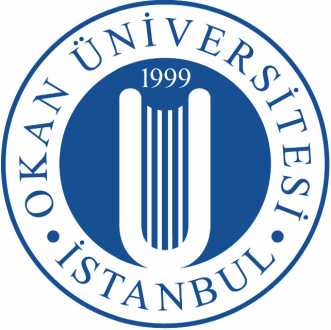 OKAN ÜNİVERSİTESİ	 İSTANBUL 	Fig. 1.3. OKAN LOGO JPG (you can use ebb tool (with Miktex) to extract bounding box)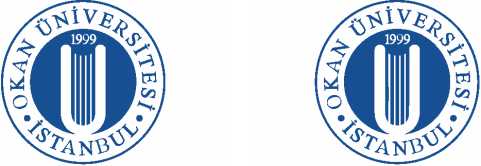 OKAN ÜNİVERSİTESİ OKAN ÜNİVERSİTESİ	 İSTANBUL	 	 İSTANBUL 	(a) Caption of subfigure 1	(b) Caption of subfigure 2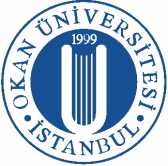 OKAN ÜNİVERSİTESİ	İSTANBUL	(c) Caption of subfigure 3Fig. 1.4. Caption of subfigures (a), (b) and (c)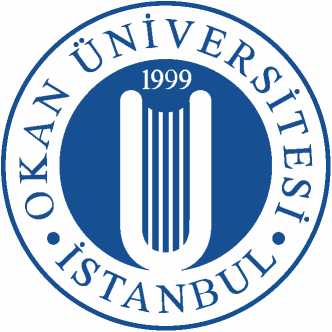 OKAN ÜNİVERSİTESİ	İSTANBUL	Fig. 1.5. Landscape OKAN LOGOcn6Table 1.1. Example TableTable 1.2. This is a table template 24Footnote Text 1 will go here BFootnote Text 2 will go hereTable 1.3. This is a table template 36Footnote Text will go here78xao +11aı +	1	a2 +	,	a3 + a4(1.1)10xy2 + 15x2y — 5xy = 5 (2xy2 + 3x2y — xy)= 5x (2y2 + 3xy — y)= 5xy (2y + 3x — 1)	(1.2)TestiTest2Test3Test4Reference to Figures 1.1., 1.2., 1.5., 1.4., 1.4(a), 1.4(b), 1.4(c),9Reference to Tables 1.1., 1.2., 1.3.References to Equations 1.1, 1.2, 1.3, 1.3, 1.4, 1.5, 1.6, 1.6a, 1.6b, 1.6c Reference to citations [1], [2], [3], [4], [5], [6], [7], [8], [9], [10], [11], [12], [13], [14]CHAPTER 2 TITLEThis is the second chapter. This is the second chapter. This is the second chapter. This is the second chapter. This is the second chapter. This is the second chapter. This is the second chapter. This is the second chapter.Section TitleThis is the first section. This is the first section. This is the first section. This is the first section. This is the first section. This is the first section. This is the first section. This is the first section. This is the first section. This is the first section.1Subsection titleThis is the first subsection. This is the first subsection. This is the first subsection. This is the first subsection. This is the first subsection. This is the first subsection. This is the first subsection. This is the first subsection. This is the first subsection. This is the first subsection.Subsection titleThis is the second subsection. This is the second subsection. This is the second subsection. This is the second subsection. This is the second subsection. This is the second subsection. This is the second subsection. This is the second subsection.1Footnote Text will go here11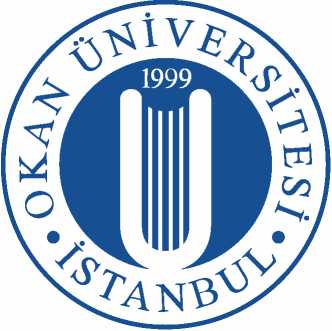 OKAN ÜNİVERSİTESİ	İSTANBUL	Fig. 2.1. OKAN LOGOSUMMARY AND CONCLUSION SUMMARY AND CONCLUSION SUMMARY AND CONCLUSIONThis is the first chapter. This is the first chapter. This is the first chapter. This is the first chapter. This is the first chapter. This is the first chapter. This is the first chapter. This is the first chapter. This is the first chapter. This is the first chapter. This is the first chapter. This is the first chapter.1Section Title Section Title Section Title Section Title Section Title Section Title Section Title Section Title Section TitleThis is the first section. This is the first section. This is the first section. This is the first section. This is the first section. This is the first section. This is the first section. This is the first section. This is the first section. This is the first section.This is the first section. This is the first section. This is the first section. This is the first section. This is the first section. This is the first section. This is the first section. This is the first section. This is the first section. This is the first section.This is the first section. This is the first section. This is the first section. This is the first section. This is the first section. This is the first section. This is the first section. This is the first section. This is the first section. This is the first section.Subsection title Subsection title Subsection title Subsection title Subsec- tion title Subsection title Subsection titleThis is the first subsection. This is the first subsection. This is the first subsection. This is the first subsection. This is the first subsection. This is the first subsection. This is the first subsection. This is the first subsection. This is the first subsection. This is the first subsection.1Footnote Text will go here13Table 3.1. Example Table Example Table Example Table Example Table Example TableSubsection title Subsection title Subsection title Subsection title Sub- section title Subsection title Subsection title Subsection titleThis is the second subsection. This is the second subsection. This is the second subsection. This is the second subsection. This is the second subsection. This is the second subsection. This is the second subsection. This is the second subsection. This is the second subsection. This is the second subsection. This is the second subsection. This is the second subsection. This is the second subsection. This is the second subsection. This is the second subsection. This is the second subsection. This is the second subsection. This is the second subsection. This is the second subsection. This is the second subsection. This is the second subsection. This is the second subsection. This is the second subsection. This is the second subsection.Subsection titleThis is the second subsection. This is the second subsection. This is the second subsection. This is the second subsection. This is the second subsection. This is the second subsection. This is the second subsection. This is the second subsection.14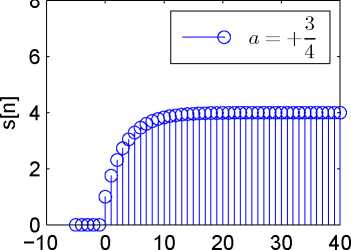 n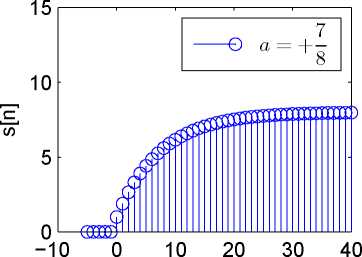 n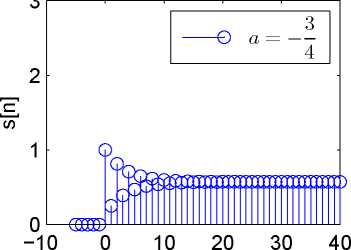 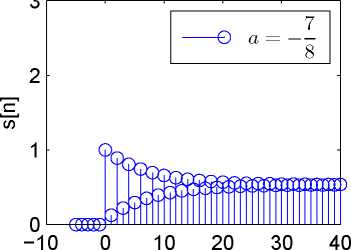 nnFig. 3.1. Measurement Result Measurement Result Measurement Result Measurement Result15REFERENCESJ. Author, “Title of report,” Department of Publication, Name of University, City, State, Research Report 23, October 1999.A. Author and J. Author, “Title of journal article,” Title of Journal, vol. 76, pp. 27-45, July 1776.A. Book, Title of Book, 16th ed. City, State of Publication: Name of Publishing Company, 1988, vol. 1.A. Book, A. Book, and A. Book, Title of Book. City, State of Publication: Name of Publisher, 1988, ch. 4-5, pp. 56-99.J. Author, “Title of booklet,” OKAN University, İstanbul, Turkey, July 1989. R. L. Oertel and P. Cantrell, BTEK Example Manual, Department of Electrical and
Electronics Engineering, Okan University, İstanbul, Turkey, September 1988.J. Author, “Title of article,” in Title of Book, E. of Book, Ed. City, State of Publication: Name of Publishing Company, 1983, ch. 3, pp. 400-402.J. Author, Ed., Title of Conference Proceedings, Sponsoring Organization. Loca- tion of Symposium: Name of publisher, June 1987.A. Article, “Title of conference article,” in Title of Conference Proceedings Record, Sponsoring Organization. Location of Symposium: Name of Publisher, January 1989.J. Author and J. Author, “Solution of variational problems with bounded control variables by means of the generalized Newton-Raphson method,” April 1965, pre- sented at the Symp. on Recent Advances in Optimization Techniques, Carnegie Inst. of Tech., Pittsburgh, Pa.16J. Author, “Title of dissertation,” Ph.D. dissertation, Okan University, İstanbul, Turkey, 1964.J. F. Author, “Title of thesis,” Master’s thesis, Okan University, İstanbul, Turkey, May 1993.J. D. Simon, private Communications, November 1963.O. Student and J. F. Author. (2012, May) Okan thesis class. [Online]. Available: http://www.okan.edu.tr17APPENDIX ATITLE OF APPENDIX AThis is the text of the Appendix. If this is the first appendix, it will be labeled Appendix A.1xa0 +11aı +	1—a2 +	:	fl3 + a4(A.1)10xy2 + 15x2y — 5xy = 5 (2xy2 + 3x2y — xy)= 5x (2y2 + 3xy — y)= 5xy (2y + 3x — 1)	(A.2)Table A.2. Example TablexFootnote Text will go here18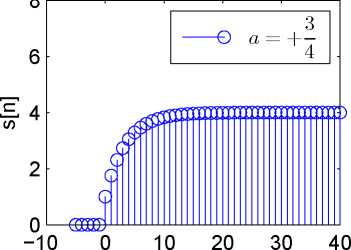 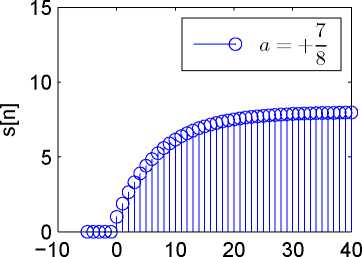 nn32rç1m1)0-10	0	10	20	30	40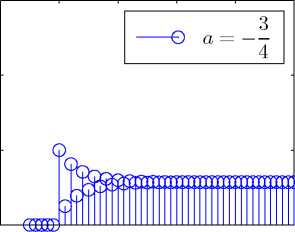 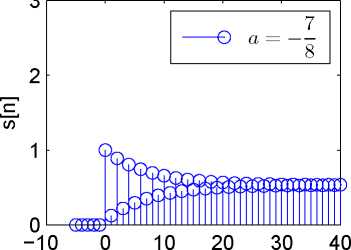 nnFig. A.2. Measurement Result19APPENDIX BTITLE OF APPENDIX BThis is the text of the Appendix. If this is the first appendix, it will be labelled Appendix B.1C-Codefor (int i =0; i <1; i ++) { } for (int i =0; i <1; i ++) { } for (int i =0; i <1; i ++) { }MATLAB Codefor (int i =0; i <1; i ++) { } for (int i =0; i <1; i ++) { } for (int i =0; i <1; i ++) { }Verbatim\/x2 + y3 + sin(z)	(B.1)xFootnote Text will go here20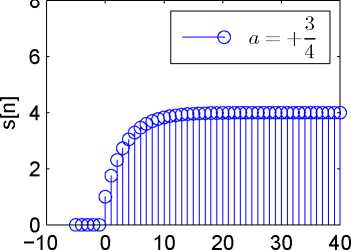 n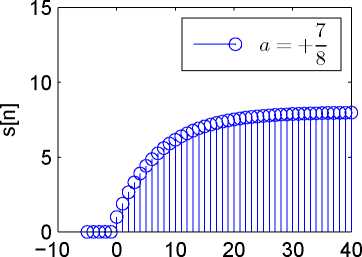 n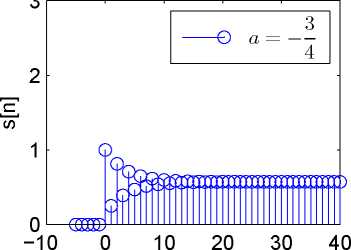 32'H1m1-010	0	10	20	30	40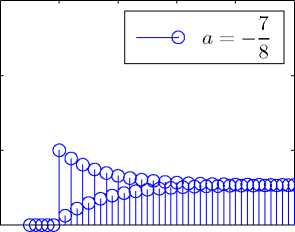 nnFig. B.3. Measurement ResultTable B.3. Example Tablea = b + cd = e + f + g(B.2)(B.3)hi + j(B.4)21VITAPlace the text of your Vita between these braces.123456789Product12345^Price124.-136.-85.-156.-23.-Guarantee [years]152-31Rating89%84%51%45%RecommendedyesyesnononoProduct123456Price124.-136.-85.-156.-23.-Guarantee [years]12-31Rating89%84%51%45%Recommendedyesyesnononoa= b + c(1.3)d= e + f + g(1.4)h= i + j(1.5)a = b + c(1.6a)d = e + f + g(1.6b)h = i + j(1.6c)123456789a= b + c(A.3)d= e + f + g(A.4)h= i + j(A.5)123456789for(inti=0;i<1;i++){}for(inti=0;i<1;i++){}for(inti=0;i<1;i++){}123456789